Na temelju člana 18a. st. 2. i 3. Zakona o upravljanju otpadom (»Službene novine Federacije BiH«, br. 33/03, 72/09 i 92/17), federalna ministrica okoliša i turizma d o n o s iPRAVILNIKO GRAĐEVINSKOM OTPADU I OPĆE ODREDBEČlan 1.(Predmet pravilnika)      Ovim Pravilnikom propisuje se postupci upravljanja građevinskim otpadom, obaveze proizvođača građevinskog otpada, način označavanja građevinskog otpada, uvjeti obaveze vođenja evidencija o građevinskom otpadu, te postupci upravljanja otpadom koji sadrži azbest, i uvjete koje treba imati postrojenje za preradu građevinskog otpada.Član 2.(Područje primjene)(1) Ovaj pravilnik primjenjuje se na građevinski otpad svrstan u grupu otpada sa kataloškim brojem 17 00 00  iz kataloga otpada. (2) Ovaj pravilnik ne primjenjuje se na: a) zemljani iskop koji nastaje prilikom izvođenja građevinskih radova na izgradnji, rekonstrukciji, adaptaciji i uklanjanju objekta koji nije izložen opasnim materijama i ne predstavlja opasni otpad; b) riječne nanose koji se koriste radi upravljanja vodama u skladu sa Zakonom o vodama, a koji nije izložen opasnim materijama i ne predstavljaju opasni otpad; c)  građevinski otpad, uključujući i zemljane iskope i riječne nanose koji nastaju prilikom zaštite i spašavanja od prirodnih i drugih nepogoda; (3) Zemljani iskop i riječni nanosi iz stava 2. ovog člana, nisu izloženi opasnim materijama ako se iz podataka o sastavu ili hemijskom analizom utvrdi da ne sadrže opasne materije.Član 3.(Definicije)(1) Pojedini pojmovi u smislu ovog Pravilnika imaju sljedeće značenje:a) Fond je Fond za zaštitu okoliša Federacije BiH.b) Gradilište je gradilište na način propisan posebnim propisom koji uređuje građenje.c) Građevinski otpad je otpad nastao prilikom gradnje građevina, rekonstrukcije, rehabilitacije, sanacije, održavanja i uklanjanja postojećih građevina, te otpad nastao od iskopanog materijala, koji se ne može bez prethodnog ispitivanja koristiti za građenje građevine zbog kojeg građenja je nastao.d) Građevinski otpad koji sadrži azbest je opasni građevinski otpad nastao prilikom građenja građevina, rekonstrukcije, rehabilitacije, sanacije i održavanja i uklanjanja postojećih građevina i uklanjanja građevinskih materijala koji sadrži azbest i azbestni otpad nastao od iskopanog materijala.e)Čvrsto vezani azbestni otpad je azbestni otpad specifične mase veće od 1.000 kg/m3 iz Priloga I. tačke I. ovoga Pravilnikaf) Investitor je fizičko ili pravno lice definisano posebnim propisom koji uređuje građenje.g) Izvođač radova je pravno lice definisano posebnim propisom koji uređuje građenje.h) Miješani građevinski otpad je građevinski otpad koji se kategorizira sljedećim vrstama otpada propisanim posebnim propisom koji uređuje Katalog otpada: 17 09 03* – ostali građevinski otpad i otpad od rušenja objekata, koji sadrži opasne tvari i 17 09 04 – miješani građevinski otpad i otpad od rušenja objekata, koji nije naveden pod 17 09 01*, 17 09 02* i 17 09 03*.i) Opasni građevnski otpad je otpad koji posjeduje jedno ili više opasnih svojstava propisanih Zakonom o upravljanju otpadom i koji je nastao prilikom građenja građevina, rekonstrukcije, rehabilitacije, sanacije i održavanja i uklanjanja postojećih građevina, te otpad nastao od iskopanog materijala, koji se ne može bez prethodnog oporavka koristiti za građenje građevine zbog kojeg građenja je nastao taj otpad.j)Ovlašteno pravno lice je lice koje posjeduje odgovarajuću dozvolu za upravljanje otpadom.k) Operator  je fizičko ili pravno lice odgovorno za bilo koju vrstu aktivnosti upravljanja građevinskim otpadom.l)Povrat komponenti je postupak kojim se građevinski otpad proizvode u korisni agregat koji može poslužiti u različite svrhe, ako zadovoljava sva ispitivanja i norme kao i agregati iz prirodnih nalazišta.lj) Odlaganje građevinskog otpada je djelatnost utvrđena kroz tok građevinskog otpada.m)Proizvođač građevinskog otpada je fizičko ili pravno lice koje svojom aktivnošću proizvodi građevinski otpad.  n) Proizvođač građevinskog proizvoda je pravno ili fizičko lice koje proizvodi, izrađuje, prerađuje, obrađuje, kao i svako lice koje se predstavlja kao proizvođač stavljanjem svog imena zaštitnog znaka ili drugog znaka razlikovanja ako ima sjedište, odnosno prebivalište u Bosni i Hercegovini u skladu sa odredbama Zakona o građevinskim proizvodima  ("Službene novine Federacije BiH" br. 78/09 ).nj) Priprema građevinskog otpada za ponovnu upotrebu je proces povrata otpada u građevinski proizvodo)Recikliranje je izdvajanje materijala iz otpada i njegovo ponovno korištenje, uključujući sakupljanje, izdvajanje, preradu i izradu novih proizvoda iz iskorištenih stvari ili materijala.p) Reciklažno dvorište za građevinski otpad je građevina namijenjena razvrstavanju, mehaničkoj odbrani i privremenom skladištenju građevinskog otpada.r) Sakupljač građevinskog otpada je pravno lice koje u skladu sa propisima kojima se uređuje upravljanje otpadom, vrši sakupljanje građevinskog otpada kao djelatnost.s) Spremnik je posuda za odlaganje određene vrste otpada.š) Šuta  podrazumjeva: žbuku, dijelove zida, betona, keramičkih pločica, crijepova, elektrodijelova, stolarija i slično.t) Tok građevinskog otpada je put od mjesta nastanka do krajnjeg korisnika,u) Vlasnik građevinskog otpada je fizičko ili pravno lice koje proizvodi i posjeduje građevinski otpad.v) Zakon je Zakon o upravljanju otpadom.(2) Pojmovi sadržani u tekstu ovog Pravilnika koji nisu definirani stavom 1. ovoga člana imaju jednako značenje kao pojmovi sadržani u Zakonu.(3) Izrazi koji se koriste u ovome propisu, a imaju rodno značenje odnose se jednako na muški i ženski rod.Član 4. (Podjela građevinskog otpada)(1) Građevinski otpad se dijeli prema vrsti nastanka na:a) Otpad koji nastaje od potpunog ili djelomičnog rušenja građevinab) Otpad koji nastaje na gradilištu kao posljedica izgradnje novih građevinac) Otpad koji nastaje na gradilistu kao posljedica intervencija na postojećim građevinama d) Otpad nastao kod izgradnje i održavanja saobraćajnica i željeznicae) Tlo, kamenje i vegetacija koje je potrebno ukloniti radi pripreme zemljišta za građenje, sanaciju zemljišta, osiguranje klizišta, drenaže, regulaciju vodotoka, ravnanje zemljišta i sl.(2) Opasni građevinski otpad je onaj koji sadrži opasne komponente (azbest, katran, olovo, ljepila i dr.).Član 5.(Podgrupe i vrste otpada)(1) Građevinski otpad, u katalogu otpada, naveden je pod ključnim brojem 17 00 00 pod imenom grupe GRAĐEVINSKI OTPAD I OTPAD OD RUŠENJA OBJEKATA (uključujući i otpad od iskapanja onečišćenog tla). Slijedi popis podgrupa i vrsta otpada, s pripadajućim ključnim brojem, koji se mogu naći pod grupom građevinski otpad i otpad nastao od rušenja objekata.Podjela podgrupa:17 00 00 Građevinski otpad i otpad nastao od rušenja objekata (uključujući otpad odiskapanja onečišćenog tla) 17 01 – beton, opeka, crijep/pločice i keramika 17 02 – drvo, staklo i plastika 17 03 – mješavina bitumena, ugljeni katran i proizvodi koji sadrže katran 17 04 – metali (uključujući i njihove legure) 17 05 – zemlja (uključujući iskopanu zemlju s onečišćenih/kontaminiranihlokacija), kamenje i iskop od rada bagera 17 06 – izolacijski materijali i građevinski materijal koji sadrži azbest 17 08 – građevinski materijal na bazi gipsa 17 09 – ostali građevinski otpad i otpad od rušenjaPodjela vrsta otpada po podgrupama17 01 – beton, opeka, crijep/pločice i keramika 17 01 01 – beton 17 01 02 – opeka 17 01 03 – crijep/pločice i keramika 17 01 04 – građevinski materijal na bazi gipsa 17 01 06* – mješavine ili odvojene frakcije betona, opeke, crijepa/pločica ikeramike koje sadrže opasne tvari 17 01 07 – mješavine betona, opeke, crijepa/pločica i keramike koje nisunavedene pod 17 01 0617 02 – drvo, staklo i plastika 17 02 01 – drvo 17 02 02 – staklo 17 02 03 – plastika 17 02 04* - staklo, plastika i drvo koji sadrže ili su onečišćeni opasnim tvarima17 03 – mješavina bitumena, ugljeni katran i proizvodi koji sadrže katran 17 03 01* – mješavina bitumena koje sadrže katran iz ugljena 17 03 02 – mješavine bitumena koje nisu navedene pod 17 03 01 17 03 03* – katran iz ugljena i proizvodi koji sadrže katran17 04 – metali (uključujući njihove legure) 17 04 01 – bakar,bronca, mjed 17 04 02 – aluminij 17 04 03 – olovo 17 04 04 – cink 17 04 05 – željezo i čelik 17 04 06 – kositar 17 04 07 – miješani metali 17 04 09* – metalni otpad onečišćen opasnim tvarima 17 04 10* – kabelski vodiči koji sadrže ulje, ugljeni katran i druge opasnetvari 17 04 11 – kabelski vodiči koji nisu navedeni pod 17 04 1017 05 – zemlja (uključujući iskopanu zemlju s onečišćenim/kontaminiranih lokacija),kamenje i iskop od rada bagera 17 05 03* – zemlja i kamenje koji sadrže opasne tvari 17 05 04 – zemlja i kamenje koji nisu navedeni pod 17 05 03 17 05 05* – iskopana zemlja od rada bagera koja sadrži opasne tvari 17 05 06 – iskopana zemlja koja nije navedena pod 17 05 05 17 05 07* – šljunak koji sadrži opasne tvari 17 05 08 – šljunak koji nije naveden pod 17 05 0717 06 – izolacijski materijali i građevinski materijali koji sadrže azbest 17 06 01* – izolacijski materijali koji sadrže azbest 17 06 03* – ostali izolacijski materijal koji se sastoje od ili sadrže opasne tvari 17 06 04 – izolacijski materijali koji nisu navedeni pod 17 06 01 i 17 06 03 17 06 05* – građevinski materijali koji sadrže azbest17 08 – građevinski materijal na bazi gipsa 17 08 01* – građevinski materijal na bazi gipsa onečišćen/kontaminiranopasnim tvarima 17 08 02 - građevinski materijal na bazi gipsa koji nije naveden pod 17 08 0117 09 – ostali građevinski otpad i otpad od rušenja 17 09 01* – građevinski otpad i otpad od rušenja koji sadrži živu 17 09 02* – građevinski otpad i otpad od rušenja koji sadrži PCB 17 09 03* – građevinski otpad i otpad od rušenja (uključujući miješani otpad)koji sadrži opasne tvari 17 09 04 – miješani građevinski otpad i otpad od rušenja koji nije navedenpod 17 09 01, 17 09 02, 17 09 03(2) Građevinskim otpadom koji je onečišćen opasnim tvarima smatraju se:- 17 01 06* – mješavine ili odvojene frakcije betona, opeke, crijepa/pločica i keramike kojesadrže opasne tvari- 17 02 04* - staklo, plastika i drvo koji sadrže ili su onečišćeni opasnim tvarima- 17 03 01* – mješavina bitumena koje sadrže katran iz ugljena- 17 03 03* – katran iz ugljena i proizvodi koji sadrže katran- 17 04 09* – metalni otpad onečišćen opasnim tvarima- 17 04 10* – kabelski vodiči koji sadrže ulje, ugljeni katran i druge opasne tvari- 17 05 03* – zemlja i kamenje koji sadrže opasne tvari- 17 05 05* – iskopana zemlja od rada bagera koja sadrži opasne tvari- 17 05 07* – šljunak koji sadrži opasne tvari- 17 06 01* – izolacijski materijali koji sadrže azbest- 17 06 03* – ostali izolacijski materijal koji se sastoje od ili sadrže opasne tvari- 17 06 05* – građevinski materijali koji sadrže azbest- 17 08 01* – građevinski materijal na bazi gipsa onečišćen/kontaminiran opasnim tvarima- 17 09 01* – građevinski otpad i otpad od rušenja koji sadrži živu- 17 09 02* – građevinski otpad i otpad od rušenja koji sadrži PCB- 17 09 03* – građevinski otpad i otpad od rušenja (uključujući miješani otpad) koji sadrži opasne tvariII SISTEM UPRAVLJANJA GRAĐEVINSKIM OTPADOMČlan 6.(Cilj sistema upravljanja građevinskim otpadom)     Cilj sistema upravljanja građevinskim otpadom je da se do 1. januara/siječnja 2025. godine putem nadležnih tijela osigura priprema za ponovnu upotrebu, recikliranje i druge načine materijalnog oporavka, uključujući postupke zatrpavanja i nasipavanja, u kojima se otpad koristi kao zamjena za druge materijale.Član 7.(Građevine za upravljanje građevinskim otpadom)(1)Upravljanje građevinskim otpadom obavlja se u građevinama koje su prilagođene za njegovo zbrinjavanje. (2) Tipovi takvih građevina su:a) pretovarna (transfer) stanica,b) reciklažno dvorište građevinskog otpada,c) odlagalište građevinskog otpada.Član 8.(Učesnici u sistemu upravljanja građevinskim otpadom)(1) Učesnici u sistemu upravljanja građevinskim otpadom su:investitor i/ili izvođač radova kao vlasnik i proizvođač građevinskog otpada, ovlašteno pravno lice koje upravlja otpadom (sakupljač ili vlasnik građevinskog otpada),operator/obrađivač/prerađivač građevinskog otpada,upravitelj reciklažnog dvorišta, odnosno pravno lice koje ima ovlaštenje za obavljanje djelatnosti upravljanja građevinskim otpadom,Fond za zaštitu okoliša Federacije BiH (u daljem tekstu Fond),jedinice lokalne samouprave (općine i gradovi) koje imaju svojstvo pravnog lica u skladu sa odredbama Zakona o principima lokalne samouprave u Federaciji Bosne i Hercegovine („Službene novine Federacije BiH“, br. 49/06 i 51/09), i kantoni kao federalne jedinice, koji imaju službe i poduzeća nadležne za poslove upravljanja otpadom,Član 9.(Način obaveznog postupanja investitora i/ili izvođača radova sa građevinskim otpadom) (1)Odgovorni za upravljanje građevinskim otpadom na gradilištu su investitor i/ili izvođač radova.(2) Ako se iskop zemlje vrši građevinskim radovima na gradilištu i nije zagađen opasnim tvarima na način da se klasificira kao opasni građevinski otpad u skladu sa propisom kojim se uređuje upravljanje otpadom, investitor ga može ponovo koristiti na istom gradilištu ili na drugom gradilištu, gdje je i sam investitor i/ili izvođač radova.(3) Iskop iz prethodnog stava smatra se da nije zagađen opasnim supstancama tako da se klasifikuje kao opasni građevinski otpad u skladu sa propisom kojim se uređuje upravljanje otpadom.(4) Investitor i/ili izvođač radova dužan je prikazati podatke o količini iskopa koji je nastao tijekom izvođenja radova na gradilištu, uključujući podatke o njegovom sastavu ili podatke iz iskopa metoda iskopa primjenjujući metode ispitivanja u skladu s propisom kojim se uređuje upravljanje otpadom i podatke upisati u obaveznu dokumentaciju na gradilištu iz Uredbe o uređenju gradilišta, obaveznoj dokumentaciji na gradilištu i učesnicima u građenju ("Službene novine Federacije BiH", br. 48/09) . Investitor i/ili izvođač radova mora koristiti ove podatke u pripremi izvještaja o nastalom građevinskom otpadu i upravljanju otpadom i čuvati ga najmanje tri godine nakon pribavljanja odobrenja za upotrebu, te pokazati nadležnim inspektorima iz člana 32. ovog Pravilnika, ako to zatraže.(5) Građevinski otpad se mora privremeno skladištiti odvojeno na gradilištu pojedinačnim vrstama iz klasifikacijske liste otpada i odvojeno od ostalih otpada na takav način da ne zagađuje okoliš i tretira ih na način da se može prerađivati.(6) Ako se građevinski otpad ne može privremeno skladištiti na gradilištu ili na području građevine u kojoj se obavljaju građevinski radovi, investitor i/ili izvođač radova moraju osigurati odlaganje građevinskog otpada odmah nakon što se on pojave u spremnicima postavljenim na gradilištu ili u blizini građevine u kojoj se izvode građevinski radovi i prilagođeni su za uklanjanje građevinskog otpada bez rukovanja.(7) Prilikom rekonstrukcije, revitalizacije, sanacije, održavanja ili uklanjanja objekta investitor i/ili izvođač radova dužni su osigurati da se prije izvođenja radova, opasni građevinski otpad ukloni iz građevine, ako je to tehnički izvodljivo.(8) Investitor može privremeno skladištiti građevinski otpad na gradilištu do završetka građevinskih radova, ali ne duže od jedne godine.(9) Privremeno skladištenje građevinskog otpada iz prethodnog stava može obezbijediti investitor i/ili izvođač radova na drugom gradilištu, gdje je kao investitor i/ili izvođač radova odgovoran za upravljanje građevinskim otpadom ili na drugom mjestu uređenom za privremeno skladištenje građevinskog otpada.Član 10.(Plan upravljanja građevinskim otpadom)Ako je za izgradnju nove građevine, rekonstrukciju i rehabilitaciju građevine, iuklanjanje građevine propisano pribavljanje akata o građenju u skladu sa propisima kojima je uređena oblast građenja, investitor je dužan dostaviti plan upravljanja građevinskim otpadom za projekat za koji podnosi zahtjev za dobijanje urbanističke saglasnosti i odobrenja za građenje.(2) Plan upravljanja građevinskim otpadom iz prethodnog stava sadrži, u zavisnosti od vrste i količine građevinskog otpada i nivoa obrade, podatke o:a) uklanjanje opasnog građevinskog otpada prije uklanjanja građevine ako se radi o stjecanju odobrenja za građenje, kao i uklanjanje građevine,b) odvojeno prikupljanje građevinskog otpada na gradilištu,c) tretman građevinskog otpada na gradilištu,d) procijenjenu količinu iskopa zemlje koja je nastala izvođenjem građevinskih radova na gradilištu i njegovim rukovanjem,e) procijenjenu količinu iskopa zemlje na gradilištu, koja nije nastala zbog izvođenja građevinskih radova na gradilištu,f) količine i vrste građevinskog otpada planiranog za predaju sakupljaču otpada,g) količine i vrste građevinskog otpada predviđenog za podnošenje za obradu,h) predviđene metode obrade građevinskog otpada i izvođača radova za obradu građevinskog otpadai) vrste i količine građevinskog otpada koji se planira reciklirati,namjenske metode korištenja recikliranih građevinskih materijala.(3) Uz zahtjev za izdavanje urbanističke saglasnosti predaje se Idejni plan upravljanja građevinskim otpadom, a uz zahtjev za odobrenje za građenje predaje se Detaljan plan upravljanja građevinskim otpadom, a u skladu sa čl. 39. i 55. Zakon o prostornom planiranju i korištenju zemljišta na nivou Federacije Bosne i Hercegovine  (“Službene novine Federacije BiH”, br. 2/06,  72/07, 32/08, 4/10, 13/10 i 45/10 ).(4) Planom upravljanja građevinskim otpadom moraju se uzeti u obzir smjernice važećih strateških i planskih dokumenata za zaštitu okoliša u oblasti upravljanja građevinskim otpadom u odnosu na predviđene količine građevinskog otpada i metode njihovog tretmana.(5) Investitor je dužan predočiti plan upravljanja građevinskim otpadom nadležnom inspektoru, ako on to zatraži.(6) Plan upravljanja građevinskim otpadom treba pripremiti u formi knige tehničke dokumentacije na A4 formatu propisno uvezane i ovjerene od strane izrađivača, te pored gore navedenih stavki treba da sadrži i sve navedeno iz Smjernica za zbrinjavanje građevinskog otpada.Član 11.(Odlaganje građevinskog otpada od strane investitora i/ili izvođača radova)(1) Investitor i/ili izvođač radova dužan je osigurati dostavu građevinskog otpada sakupljaču otpada ili operateru obrade takvog otpada koji je ovlašten dozvolom za upravljanje otpadom ili okolinskom dozvolom.(2) Investitor i/ili izvođač radova dužan je potpisati ugovor za prihvat građevinskog otpada prije početka radova, ili ugovora o tretmanu otpada.(3) Podaci o preuzimatelju, klasifikacijski broj građevinskog otpada, procijenjena količina proizvedenog građevinskog otpada, adresa građevinskog zemljišta koje se odnosi na prihvat građevinskog otpada i podaci o odobrenju za građenje moraju biti uključeni u ugovor o prihvatu građevinskog otpada.(4) Investitor i/ili izvođač radova dužan je, po podnošenju svake pošiljke građevinskog otpada, pribaviti od primatelja pisani akt o vrstama i količinama proizvedenog građevinskog otpada.Član 12.(Priprema za ponovnu upotrebu i tretman građevinskog otpada)      Investitor i/ili izvođač radova može obraditi građevinski otpad koji nastaje nagradilištu samo ako ima okolinsku dozvolu i/ili dozvolu za upravljanje otpadom. Član 13.(Izvještaj o nastalom građevinskom otpadu na gradilištu i upravljanje)(1) Investitor koji namjerava pribaviti odobrenje za upotrebu u skladu sa propisima koji uređuju oblast građenja, kao sastavni dio zahtjeva za dobijanje odobrenja za upotrebu, treba dostaviti nadležnom organu uprave izvještaj o nastalom građevinskom otpadu i njegovom toku, iz kojeg su podaci o :a) količine i vrste građevinskog otpada isporučenog sakupljačima građevinskog otpada,b) količine i vrste građevinskog otpada isporučenog za preradu, c) količine i vrste građevinskog otpada koji se ponovo koristi na mjestu proizvodnje,d) količine i vrste građevinskog otpada koji je prerađivan i daljnje rukovanje proizvodima, e) obim zemljanih iskopa koji su nastali izvođenjem građevinskih radova na gradilištu, koji je također ponovno korišten na gradilištu,f) sastav iskopa zemlje ili iskopavanja izvršenih metodama ispitivanja, pod uslovom da količina na mjestu ponovnog iskopa koja je rezultat građevinskih radova na gradilištu prelazi 30.000 m3,g) količinu na gradilištu iskopane zemlje, koja nije nastala zbog izvođenja građevinskih radova na gradilištu,h) obim iskopa zemlje koja je uklonjena sa lokacije i način njenog daljnjeg tretmana,i) sakupljači građevinskog otpada i operateri obrade otpada,j) ovjerene dokaznice o otpremi građevinskog otpada.Član 14.(Način obaveznog postupanja proizvođača/distributera/uvoznika građevinskog proizvoda)(1) Proizvođač/distributera/uvoznika građevinskog proizvoda, koji na tržište područja Federacije BiH stavlja proizvod iste ili slične opće predviđene namjene propisane u Prilogu II. ovoga Pravilnika, dužan je kupcu i/ili korisniku proizvoda osigurati:a) mogućnost povrata takvog uporabljenog proizvoda, što uključuje i višak materijala,b) mogućnost preuzimanja otpada koji nastaje od takvog proizvoda.(2) Obavezu iz stava 1. ovoga člana proizvođač/distributer/uvoznik građevinskog proizvoda je dužan osigurati:a) na prodajnom mjestu, u količini do 5 kilograma otpada dnevno za kupca i/ili korisnika proizvoda koji je fizička osoba, osim fizičke osobe – obrtnika,b) na način određen odgovarajućim ugovorom za kupca proizvoda koji je pravna osoba ili fizička osoba – obrtnik.(3) Proizvođač/distributer/uvoznik građevinskog proizvoda iz stava 1. ovoga člana dužan je, radi provedbe stava 1. ovoga člana, na svojoj mrežnoj stranici i na vidljivom mjestu na ulazu u prodajni prostor ili na blagajni, istaknuti obavijest o načinu provedbe obaveza iz stava 1. ovoga člana.(4) Proizvođač/distributer/uvoznik građevinskog proizvoda iz stava 1. ovoga člana, koji prodaju obavlja putem kataloga, interneta odnosno drugog sličnog načina prodaje, obavezan je na svojim mrežnim stranicama obavijestiti kupca o lokaciji na kojoj je osigurao provedbu stava 1. podstava a) ovoga člana na području jedinice lokalne samouprave u kojoj kupac prebiva bez troškova po kupca.(5) Proizvođač/distributer/uvoznik građevinskog proizvoda iz stava 1. ovoga člana dužan je:a) raspolagati prostorom i odgovarajućim spremnicima za privremeno skladištenje otpada preuzetog u skladu sa ovim članom ib) preuzeti otpad iz stava 1. ovoga člana skladištiti odvojeno po vrstama propisanim posebnim propisom koji uređuje Katalog otpada i predati ga ovlaštenoj osobi.(6) Proizvođač/distributer/uvoznik građevinskog proizvoda smatra se vlasnikom građevinskog proizvoda, te građevinskog otpada koje je preuzeo u skladu sa stavom 1. ovoga člana.(7) Preuzimanje otpada iz stava 1. ovoga člana smatra se sastavnim dijelom obavljanja glavne djelatnosti koju obavlja proizvođač građevinskog proizvoda i ne smatra se obavljanjem djelatnosti upravljanja otpadom.Član 15.(Status građevinskog proizvoda)     Kad proizvođač građevnog proizvoda utvrdi da nije moguće više koristiti materijalodnosno građevinski proizvod u istu svrhu za koju je proizveden, dužan je taj materijal odnosno građevinski proizvod smatrati otpadom.Član 16.(Način označavanja građevnog proizvoda i ambalaže – obaveza proizvođača)(1) Proizvođač građevinskog proizvoda dužan je, kada građevinski proizvod proglasi otpadom, a koji se smatra opasnim otpadom, označiti simbolom odvojenog sakupljanja i zabrane odbacivanja u miješani komunalni otpad propisanog Prilogom III. ovoga Pravilnika.(2) Oznaka koja sadrži simbol iz stava 1. ovoga člana mora biti vidljiva, čitljiva i neizbrisiva.(3) Proizvođač građevinskog proizvoda dužan je informirati kupca i/ili korisnika proizvoda:a) o značenju simbola iz Priloga III. ovoga Pravilnika,b) da upotreba građevinskog proizvoda, koja je u skladu s uputom proizvođača tog građevinskog proizvoda, nastaje otpad koji se smatra opasnim ili neopasnim.(4) Informiranje iz stava 3. ovog člana provodi se postavljanjem odgovarajuće pisane upute na proizvod odnosno na ambalažu toga proizvoda i po potrebi na prodajnom mjestu, odnosno objavom te upute na mrežnoj stranici proizvođača građevinskog proizvoda.Član 17.(Uvjeti upravljanja građevinskim otpadom)      Investitor i/ili izvođač radova je dužan osigurati da, prije početka radova rekonstrukcije, rehabilitacije, sanacije, održavanja ili uklanjanja građevine, bude obaviješten o materijalima koje se nalaze u odgovarajućoj građevini i za koje je izvjesno da će tim radovima postati opasni otpad.Član 18.(Mjere upravljanja građevinskim otpadom)(1)Mjere upravljanja građevinskim otpadom koje se određuju, u skladu sa posebnim propisu koji uređuju građenje, sanaciju, održavanja, rehabilitaciju, rekonstrukcije odnosno uklanjanja građevine moraju osigurati: a) izdvajanje materijala i tvari, uključujući i građevinske proizvode, koji nisu otpad (npr. višak materijala pri građenju ili rekonstrukciji građevine ili izdvojene tvari ili materijali ili građevinski proizvodi kao što je cigla ili crijep iz građevine koja se uklanja ili rekonstruira), ukoliko se isti mogu bez obrade koristiti u istu svrhu u koju su i proizvedeni,b)spriječiti ispuštanje azbestnih vlakana u zrak iz azbestnog otpada i razlijevanja tekućeg otpada koji može sadržavati azbest, kada je azbestni otpad prisutan u građevini,c)spriječiti miješanje pojedine vrste opasnog građevinskog otpada s drugim otpadom odnosno tvarima i materijalima koje nisu otpad,d)spriječiti miješanje razdvojenog otpada, osim miješanja koje obavlja ovlaštena osoba u skladu sa odgovarajućom dozvolom za upravljanje otpadom,e)spriječiti raznošenje, razlijevanje odnosno ispuštanje otpada izvan gradilišta u okoliš,f)onemogućiti istjecanje oborinske vode koja je došla u doticaj s opasnim otpadom na tlo, u vode, podzemne vode i more,g)onemogućiti istjecanje tekućeg otpada na tlo, u vode, podzemne vode, more,h)predvidjeti odgovarajući prostor za skladištenje otpada na gradilištu, i)odrediti način izvođenja radova, uzevši u obzir njihovu tehničku izvedivost i ekonomsku opravdanost, kako bi količina miješanog građevnog otpada, koja nastaje izvedbom radova, bila što manja, te kako bi se višak materijala upotrijebio na mjestu gdje je taj višak i nastao, a nastali otpad pripremio za ponovno korištenje ili drugi postupak oporavka.Član 19.(Način obaveznog postupanja vlasnika građevinskog otpada)(1) Vlasnik građevinskog otpada koji je nastao na određenom gradilištu je:a) vlasnik ili korisnik građevine ili dijela građevine, koja se nalazi na tom gradilištu i čijom aktivnošću je nastao građevinski otpad ilib) investitor, kad je na njega vlasnik ili korisnik građevine ili dijela građevine, koja se nalazi na tom gradilištu, pravno regulisao prenos vlasništvo nad građevinskim otpadom ilic) izvođač radova, kad je na njega vlasnik ili korisnik građevine ili dijela građevine, koja se nalazi na tom gradilištu, odnosno investitor pravno regulisao prenos vlasništva nad građevinskim otpadom.(2) Vlasnik građevnog otpada dužan je osigurati da je taj otpad preda ovlaštenom pravnom licu.(3) Iznimno od stava 2. ovoga člana, fizička osoba koja je vlasnik građevinskog otpada može otpad predati pravnom licu koje upravlja odgovarajućim reciklažnim dvorištem.Član 20.(Način obaveznog postupanja vlasnika sa opasnim građevinskim otpadom)(1) Zabranjeno je opasni građevinski otpad:a) odbaciti u miješani komunalni otpad,b) miješati s drugom vrstom otpada ili tvarima uključujući i građevinske proizvode ili materijalima koje nemaju status otpada, (2) Vlasnik građevinskog otpada dužan je, na gradilištu na kojem je taj otpad nastao, izdvojiti od drugog otpada i materijala koji nije otpad, te odvojeno skladištiti sljedeći otpad prema vrstama propisanim posebnim propisom koji uređuje Katalog otpada:a) sve količine opasnog otpada:1) azbestni otpad,2) otpad koji sadrži PCB (npr. transformatori i dr.),3) otpadne električne i elektroničke uređaje i opremu koja je opasni otpad (npr. fluorescentne žarulje, štedne žarulje, i dr.),4) elemente koji sadrže katran (npr. katranska izolacija i dr.),5) ostali opasni otpad;b) neopasni otpad koji čini najmanje 80% mase svog otpada nastalog na određenom gradilištu.(3) Iznimno od stava 2. tačke 2. ovoga člana, vlasnik građevinsko otpada nije dužan, na gradilištu na kojem je taj otpad nastao, izdvojiti neopasni otpad ukoliko obavezu izdvajanja tog otpada razvrstavanjem i drugim odgovarajućim tehnološkim procesima upravljanja otpadom izvrši pravno lice koje posjeduje odgovarajuću dozvolu za upravljanje otpadom, temeljem ugovora s vlasnikom građevinskog otpada.(4) Vlasnik neopasnog mineralnog građevinskog otpada iz Priloga IV. ovoga Pravilnika dužan je s istim postupati na način da se osigura odgovarajući povrat komponenata takvoga otpada, u skladu sa odredbama Zakona o upravljanju otpadom, te u mjeri u kojoj je to izvedivo omogući pripremu za ponovnu upotrebu i ukidanje statusa otpada u skladu sa članom 26. ovog Pravilnika .Član 21.(Skladištenje i konačno zbrinjavanje građevinskog otpada)(1) Vlasnik građevinskog otpada, koji skladišti građevinski otpad na gradilištu na kojem je taj otpad nastao, dužan je osigurati da se građevinski otpad skladišti na način da se:a) otpad skladišti odvojeno po svojstvu, vrsti i agregatnom stanju na čvrstoj površini na za to predviđenom mjestu na gradilištu,b) opasni otpad skladišti u natkrivenom spremniku ili čvrstoj zatvorenoj vreći, odnosno da je onemogućeno rasipanje, raznošenje i razlijevanje tog otpada izvan gradilišta uzrokovano vremenskim prilikama,c) skladištenje tekućeg otpada obavlja u primarnom spremniku postavljenom na slivnu površinu opremljenu odgovarajućim sekundarnim spremnikom u skladu sa uvjetima propisanim posebnim propisom koji uređuje upravljanje otpadom,(2) Skladištenje građevinskog otpada koje se obavlja na gradilištu na kojem je taj otpad nastao ne smatra se postupkom skladištenja vlastitog proizvodnog otpada u smislu Zakona.(3) Vlasnik građevinskog otpada dužan je snositi sve troškove upravljanja građevinskim otpadom.(4) Vlasnik građevinskog otpada i ovlašteno pravno lice dužni su osigurati konačno zbrinjavanje ili povrat komponenti odvojeno skupljenog opasnog otpada iz građevinskog otpada.Član 22.(Postupanje sa otpadom na gradilištu)(1) Vlasnik građevnog otpada dužan je, najkasnije do odvoza otpadnog materijala sa gradilišta odnosno do završetka radova na gradilištu:a) izdvojiti od otpada tvari, materijale i građevinske proizvode, osim materijala za nasipavanje, za koje je očigledno da se mogu ponovno koristiti za istu svrhu odnosno za namjeravanu upotrebu za koju su proizvedeni i to bez postupka povrata komponenti, što uključuje i postupak pripreme za ponovnu upotrebu,b) proglasiti otpadom:1) materijal iz iskopa koji je nastao prilikom građenja građevine i koji se u skladu s aktima o građenju, izrađenim u skladu s propisima koji uređuju građenje, ne ugrađuje u tu građevinu i koji ne predstavlja mineralnu sirovinu u skladu s posebnim propisima koji uređuju rudarstvo,2) materijal koji je nastao građenjem, sanacijom, održavanjem, rekonstrukcijom, revitalizacijom ili uklanjanjem građevine, osim materijala koji se koristi za građevinske svrhe na tom gradilištu, kad se isti izdvoji od građevine odnosno kad prestane biti građevina koju se gradi, sanira, održava, rehabilituje, rekonstruira odnosno uklanja.Član 23.(Povrat komponenti i recikliranje građevinskog otpada)(1) Za povrat komponenti građevinskog otpada mogu se koristiti stacionarni ili fiksni pogoni i mobilni pogoni. Povrat komponenti građevinskog otpada može se odvijati i na gradilištu kada se radi o građevinskom otpadu za koji se djelatnost povrata komponenti provodi mobilnim uređajima.Recikliranje je izdvajanje materijala iz otpada i njegovo ponovno korištenje,uključujući sakupljanje, izdvajanje, preradu i izradu novih proizvoda iz iskorištenih stvari ili materijala.(3) Vrlo je važno prvo odvojiti otpad prema vrstama iz Kataloga. Mnoge otpadne materije se mogu ponovo iskoristiti ako su odvojeno sakupljene. U recikliranje spada sve što se može ponovno iskoristiti za građenje, a da se ne upotrebljavaju materijali iz prirodnih, neobnovljivih izvora. (4) Recikliranjem osiguravamo:a) Očuvanje prirode i prirodnih sirovina.b) Smanjenje onečišćenosti zraka, vode i tla.c) Štednju skupe i dragocjene energije.d) Smanjenje deponijskog prostora i devastacije prostora.(5) Pored podataka sadržanih u ovom pravilniku, plan upravljanja građevinskim otpadom, mora sadrži podatke o:a)vrste i količine građevinskog otpada koji se namjerava reciklirati, b)namjenske metode korištenja recikliranih građevinskih materijala.(6)Za otpad koji nije bilo moguće reciklirati mora se izvršiti povrat komponenti nekim drugim postupcima.Član 24.(Obaveze vođenja evidencija i izvještavanja o građevinskom otpadu)(1)Pravno lice koje odlaže  građevinski otpad dužno je Fondu dostaviti podatke omasi/količini odloženog građevinskog otpada na obrascu objavljenom na web stranici Fonda.(2)Izvještaj iz stava 1. ovoga člana vodi se za lokaciju na kojoj je građevinski otpad odložen i izrađuje se temeljem podataka iz dokumentacije na gradilištu o nastanku i toku otpada.(3)Vlasnik građevinskog otpada mora voditi evidenciju toka građevinskog otpada u toku građenja na propisanim obrascima iz člana 25. ovog Pravilnika, te sklopiti ugovor sa pravnim licem koje će građevinski otpad konačno zbrinuti.(4) Praćenje toka građevinskog otpada i vođenje obrazaca na gradilištu vrši lice koje izvođač radova imenuje za praćenje i poštivanje principa održivog razvoja i zaštite okoliša, a što je mjera i uvjet za dobijanje ovlaštenja za izvođenje radova građenja iz člana 39. Uredbe o uređenju gradilišta, obaveznoj dokumentaciji na gradilištu i učesnicima u građenju ("Službene novine Federacije BiH", br. 48/09).Član 25.(Informacioni sistem upravljanja otpadom)(1)Sakupljač/recikler građevinskog otpada je dužan da se upiše u informacioni sistem upravitelja otpadom prema Uredbi o informacionom sistemu upravljanja otpadom („Službene novine Federacije BiH“, br. 97/18).(2)Svi potrebni obrasci za vođenje podataka o toku upravljanja građevinskim otpadom i dostavljanje izvještaja za građevinski otpad, potrebni za informacioni sistem upravljanja otpadom, nalazit će se na web stranici Fonda. Član 26.(Ukidanje statusa otpada)(1) Status otpada može se skinuti otpadu nakon postupka povrata komponenti ukoliko ispunjava tehnička svojstva propisana posebnim propisom koji uređuje građevinske proizvode.(2)Građevinski proizvod koji je nastao povratom komponenti građevinskog otpada mora ispunjavati uvjete propisane Zakonom o građevinskim proizvodima („Službene novine Federacije BiH“, broj 78/09), i može se koristiti kao građevinski proizvod u skladu sa odredbama propisa koji uređuje građevinske proizvode.(3)Utvrđivanje kvalitete građevinskog proizvoda propisano je Pravilnikom o uvjetima za lica koja provode radnje ocjenjivanja usklađenosti građevinskih proizvoda ("Službene novine Federacije BiH", br. 49/10 i 64/11).III SISTEM UPRAVLJANJA AZBESTNIM OTPADOMČlan 27.(Cilj sistema upravljanja azbestnim otpadom)     Cilj sistema upravljanja azbestnim otpadom je uspostava i provedba mjera radi sprečavanja i smanjenja onečišćenja uzrokovanog djelovanjem azbestnog otpada radi zaštite ljudskog zdravlja i okoliša.Član 28.(Postupanje sa otpadom koji sadrži azbest)(1) Azbest su sljedeći vlaknasti silikati:a)krokidolit (plavi azbest, CAS br. 12001-28-4),b)aktinolit (CAS br. 77536-66-4),c)antofilit (CAS br. 77536-67-5),d)krizotil (bijeli azbest, CAS br. 12001-29-5),e)amozit (smeđi azbest, grinerit, CAS br. 12172-73-5) if)tremolit (CAS br. 77536-68-6);(2) Azbestni otpad ili otpad koji sadrži azbest je opasni otpad koji je po sastavu sirovi azbest i svaka otpadna tvar ili predmet koji sadrži azbest i azbestna vlakna, azbestna prašina nastala emisijom azbesta u zrak obradom azbesta ili tvari, materijala i proizvoda koji sadrže azbest.(3) Vrste azbesta koji se koristi u građevini:a)Smeđi (amozit) nalazi se u cementnim pločama, proizvodima za toplinsku izolacijub)Plavi azbest (krokidolit) najopasniji, nalazi se u azbestno-cementnim proizvodima, izolacijama za parne strojeve i cijevi, u premazima u spreju.(4)Spisak kemikalija čiji su uvoz, proizvodnja, promet i upotreba zabranjeni, odnosno ograničeni, a na kojem se nalaze i vrste azbesta, su navedeni u Odluci o zabrani odnosno ograničenju uvoza, proizvodnje, prometa i upotrebe određenih opasnih industrijskih kemikalija u Federaciji BiH („Službene novine Federacije BiH“, br. 52/16 i 47/19).(5) Otpad koji sadrži azbest odlaže se na posebno predviđenu plohu na odlagalištu otpada, i ne smije sadržavati druge opasne tvari osim čvrsto vezanog azbesta.(6) Područje sa odloženim otpadom koji sadrži azbest mora se dnevno prekrivati na način da se spriječi tokom prekrivanja oslobađanje azbesnih vlakana u okoliš.(7) Nakon zatvaranja odlagališta otpada koji sadrži azbest, mora biti spriječeno svako korištenje te površine prije dekontaminacije iste, odnosno provedbe složene procedure koja sadrži fizičke, kemijske i biološke procese kojima nestaju kontaminirane površine.(8) Prilikom svakog postupanja sa otpadom koji sadrži azbest nužno je pridržavati se propisanih uvjeta zaštite na radu, a djelatnici moraju imati odgovarajuću zaštitnu opremu i maske.(9) Zabranjeno je azbestni otpad, koji je namijenjen odlaganju, miješati s drugom vrstom otpada kao i tvarima koje nisu otpad.Član 29. (Obaveza vlasnika pri održavanju građevine koja sadrži azbest) (1) Vlasnik ili korisnik građevine ili dijela građevine dužan je:a)redovito pregledavati dijelove građevine koji sadrže azbest kako bi utvrdio da li uslijed oštećenja ili dotrajalosti dolazi do izdvajanja azbestnih čestica iz materijala (materijal koji se mrvi) i po potrebi poduzeti mjere održavanja odnosno popravka (otvrdnjavanje azbesta, površinsko očvršćivanje azbesta i dr.) kojima se sprječava izdvajanje azbestnih čestica iz tog materijala,b) kad odluči da se dotrajali dio građevine koji sadrži azbest više ne održava odnosno popravlja, osigurati izdvajanje azbesta iz dijelova te građevine na način da se spriječi raznošenje azbestnih vlakana te čestica, prašine i komada koji sadrže azbest izvan odgovarajuće građevine odnosno gradilišta.(2)Vlasnik azbestnog otpada koji je nastao intervencijom na građevini dužan je pripremiti izdvojeni azbestni otpad za prijevoz, s lokacije na kojoj je taj otpad nastao, na način da se spriječi ispuštanje azbestnih vlakana i razlijevanje tekućeg azbestnog otpada korištenjem zatvorenog spremnika.Član 30.(Postupci upravljanja azbestnim otpadom)(1)Zbrinjavanje azbestnog otpada obavlja se odlaganjem u spremnike za zbrinjavanje azbestnog otpada u sklopu odlagališta opasnog otpada, na za to predviđeno mjesto do izvoza istog.(2) Metoda postupka upravljanja azbestnim otpadom, skladištenje, prijevoz azbestnog otpada i izvještavanje toka azbestnog otpada vršit će se u skladu s propisima koji regulišu upravljanje opasnog otpada.III OBAVEZE KANTONA I JEDINICA LOKALNE SAMOUPRAVE I PRAVNIH LICA KOJA UPRAVLJAJU RECIKLAŽNIM DVORIŠTEMČlan 31.(Obaveze kantona i jedinica lokalne samouprave)(1) Kanton i jedinica lokalne samouprave (općina i grad), dužni su sudjelovati u sistemu sakupljanja građevinskog i azbestnog otpada.(2) Kanton i jedinica lokalne samouprave (općina i grad), dužni su na svom području u planskim dokumentima planirati dovoljan broj lokacija na kojima se može izgraditi reciklažno dvorište za građevinski otpad, te obavljati djelatnosti sakupljanja, povrata komponenti i zbrinjavanja građevinskog otpada u skladu sa odredbama Zakona i ovog Pravilnika.Član 32.(Pravno lice koje upravlja reciklažnim dvorištem)      Pravno lice koje upravlja reciklažnim dvorištem dužno je sudjelovati u sistemu upravljanja građevinskim i azbestnim otpadom.Član 33.(Kantonalni plan)(1) U Kantonalnom planu za upravljanje otpadom utvrđuje se i plan upravljanja građevinskim otpadom, uključujući plan i ciljeve za zaštitu okoliš koji su najpogodniji za tretman građevinskog otpada.(2) U Kantonalnom planu za upravljanje otpadom propisane su i smjernice za odvojeno sakupljanje građevinskog otpada.IV PRELAZNE I ZAVRŠNE ODREDBEČlan 34.(Prelazne i završne odredbe)(1) Jedinica lokalne samouprave dužna je uputiti poziv putem sredstava javnog saopštenja ili na drugi odgovarajući način, vlasnicima odnosno korisnicima građevina u kojima se nalazi azbest i od njih pribaviti podatke o lokacijama na kojima se nalazi azbest na području te jedinice lokalne samouprave i dostaviti ih Fondu u roku od godinu dana od dana stupanja na snagu ovoga Pravilnika.(2) Fond objavljuje na web stranici podatke i obrasce koje je dužan objaviti u skladu s ovim Pravilnikom u roku od mjesec dana od dana stupanja na snagu ovoga Pravilnika, a najkasnijeza tri mjeseca po objavljivanju. (3) Investitori koji, najkasnije tri mjeseca nakon stupanja na snagu ovog Pravilnika, započne postupak dobijanja odobrenja za upotrebu nije obavezan dostaviti izvještaj iz čl. 13. ovog Pravilnika.(4) Investitori i/ili izvođači radova koji nisu dovršili izgradnju prema odobrenju za građenje prije stupanja na snagu ovog Pravilnika, dostavljaju izvještaj o nastalom građevinskom otpadu u skladu  na način i u roku utvđenom ovim Pravilnikom.(5) Kantoni i jedinice lokalne samouprave će planirati lokacije reciklažnih dvorišta u svojim planskim dokumentima u roku od 6 mjeseci od stupanja na snagu ovog Pravilnika.Član 35.(Inspekcijski nadzor)Inspekcijski nadzor nad provođenjem odredaba ovog Pravilnika vršit će nadležni inspektori u skladu sa odredbama zakona o inspekciji.Član 36.(Prilozi)Prilozi I., II., III., IV. sastavni su dio ovoga Pravilnika.Član 37.(Stupanje na snagu)Ovaj Pravilnik stupa na snagu osmoga dana od dana objavljivanja u Službenim novinama Federacije BiH.broj: _______________Sarajevo, ___________2019.Ministrica                                                                             
      dr. Edita Đapo					        
PRILOG I.I. Čvrsto vezani azbestni otpad:1. Azbestocementni proizvodi:– ravne ili valovite ploče velikog formata– fasadne i krovne ploče malog formata– azbestno cementna galanterija (posude za raslinje i sl.)– cijevi za visoko i niskogradnju– cijevi za vodoopskrbu i odvodnju2. Azbestocementna prašina i azbestnocementni mulj– prašina i mulj iz obrade azbestocementa3. Kočione obloge i pločice koje sadrže azbest, i drugi kruti anorganski otpad koji sadrži azbest:– kočione obloge i pločice za vozila i industrijsku uporabu– obloge sklopova4. Otpad obrađen metodama otvrdnjavanja koji sadrži azbest:– azbest nanesen brizganjem i/ili navlačenjem otvrdnut anorganskim vezivom– obrađene lake građevinske ploče, vatrootporne ploče i ploče za zaštitu od požara– obrađeni azbestni papiri i kartoni– drugi obrađeni slabo vezani otpad koji sadrži azbest poput azbestnih traka i tkanina5. Materijali onečišćeni azbestnim vlaknima– konstrukcijski elementi i naprave koji se koriste kod uklanjanja materijala koji sadrže slabo vezani azbest– podne obloge, tekstil, zavjese– folije– izolacijski materijali– radna zaštitna odjeća6. Građevinski kemijski proizvodi koji sadrže azbest– spojni kitovi, površinski kitovi– punila i zalivne mase– brtvene mase– plastične mase i lijepila– boje7. Drugi otpad koji sadrži azbest s pretežno organskim tvarima– podne obloge– kiselootporne posude– velike gume za vozila8. Otpadni azbest otvrdnjen anorganskim vezivimaII. Slabo vezani azbestni otpad:1. Otpad koji sadrži azbest nastao pri rekonstrukciji ili održavanju dijelova građevina ili uređaja2. Prašina koja sadrži azbest, azbestna prašina i azbestni mulj:– čestice prašine iz filtarskih uređaja– sirovi azbest iz prerade azbesta– slabo-vezani materijali koji sadrže azbest iz uređaja i građevinskih elemenata– azbestni mulj nastao pri pročišćavanju otpadnih voda ili razgradnji građevina i uređaja koje sadrže slabo vezani azbest3. Lake ploče koje sadrže azbest:– lake građevinske ploče– vatrootporne ploče– ploče za zaštitu od požara4. Tekstil i filterski materijali koji sadrže azbest– trake, gibljive cijevi, tkanine, odjeća za zaštitu od visokih temperatura– azbestne ploče i brtvila– azbestni papir i karton.PRILOG II.POPIS OPĆIH PREDVIĐENIH NAMJENA ODREĐENIH PROIZVODA1. bojanje, lakiranje i drugo premazivanje, pri čemu taj proizvod sadrži nestalni organski spoj*;2. podešavanje viskoznosti ili čišćenje (uklanjanje) boje, laka i drugog premaza ili masa (razrjeđivač, i sl.), pri čemu taj proizvod sadrži nestalni organski spoj*;3. pigmenti za boje;4. povezivanje komponenti, punjenje šupljina, izolacija površina, pri čemu taj proizvod sadrži katran (npr. veziva, punila, proizvodi za hidroizolaciju, i dr.);5. lijepljenje, brtvljenje, punjenje šupljina i povezivanje komponenti pri čemu taj proizvod sadrži nestalni organski spoj (npr. ljepila, mase za brtvljenje, punila)*.* nestalnim organskim spojem smatra se nestalni organski spoj određen posebnim propisom koji uređuje granične vrijednosti sadržaja nestalnih organskih spojeva u određenim bojama i lakovima koji se koriste u građevinarstvu i proizvodima za završnu obradu vozilaPRILOG III.SIMBOL ODVOJENOG SAKUPLJANJA I ZABRANE ODBACIVANJA U MIJEŠANI KOMUNALNI OTPAD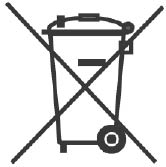 PRILOG IV.POPIS NEOPASNOG MINERALNOG GRAĐEVINSKOG OTPADAI ZAKONSKI OSNOVZakonski osnov za donošenje ovog pravilnika sadržan je u odredbi člana 18a. st. 2. i 3. Zakona o upravljanju otpadom  (»Službene novine Federacije BiH«, br. 33/03, 72/09 i 92/17 ) kojim je propisano da u posebne kategorije otpada spada između između ostalog i građevinski otpad. Stavom 3 istog člana propisano je da će se  posebnim propisom utvrditi kriteriji, rokovi i načini upravljanja posebnim kategorijama otpada.  II RAZLOZI ZA DONOŠENJE OVOG PRAVILNIKAGlavni cilj izrade Pravilnika za upravljanje građevinskim otpadom u Federaciji BiH je cjelovito regulisanje ove problematike kako bi se uspostavio sistema kontrolisanog upravljanja građevinskim otpadom, ne samo kroz postupanje s otpadom, već i kroz planiranje (planske dokumente) i projektovanje (izradu tehničke dokumentacije).Odlaganje građevinskog otpada treba urediti provedbenim propisom koji će dati najbolja rješenja za upravljanje istim, te omogućiti reciklažu i ponovnu upotrebu reciklažnog građevinskog materijala, odnosno stvaranja novog građevinskog proizvoda za tržište. III POJAŠNJENJE PRAVNIH RJEŠENJAČlanom  1. Pravilnika definiše se predmet ovog pravilnika.Članom 2. se utvrđuje područje primjene odredaba Pravilnika.Članom 3. se pobliže propisuju definicije pojedinih pojmova koji se koriste u Pravilniku.Članom 4. Pravilnika se utvrđuje kako se građevinski otpad dijeli prema vrstama nastanka.Članom 5. Pravilnika dati su ključni brojevi (šifre) za podgrupe i vrste građevinskog otpada prema Katalogu otpada donesenom u Pravilniku o kategorijama otpada sa listama („Službene novine Federacije BiH“, broj 09/05), a koje se odnose na građevinski otpad.Članom 6. Pravilnika dat je cilj sistema upravljanja građevinskim otpadom.Članom 7. Pravilnika se određuje da se u prilagođenim građevinama za zbrinjavanje građevinskog otpada vrši upravljanje građevinskim otpadom i određuju koji su tipovi tih građevina.Članom 8.  Pravilnika se definišu svi učesnici u sistemu upravljanja građevinskim otpadom, a koji će surađivati u toku građevinskog otpada od proizvođača do konačnog zbrinjavanja.Članom 9. Pravilnika su definisani investitor/izvođač radova kao odgovorna lica na gradilištu za upravljanje sa građevinskim otpadom, te koje su im sve obaveze i dužnosti postupanja sa građevinskim otpadom u toku građenja, ili izvođenja drugih zahvata u prostoru.Članom 10. Pravilnika je data obaveza investitoru da izradi Plana upravljanja građevinskim otpadom i šta sve treba da sadrži taj dokument, a koji će se predavati uz zahtjev za izdavanje urbanističke saglasnosti i odobrenja za građenje.Članom 11. Pravilnika definisan je odnos između investitora/izvođača kao proizvođača građevinskog otpada i sakupljača građevinskog otpada ili operatera.Članom 12. Pravilnika je određeno kad investitor/izvođač radova kao proizvođač otpada može isti obraditi.Članom 13. Pravilnika određeni su podaci koje treba investitor dati u izvještaju o nastalom građevinskom otpadu i njegovom toku koji se dešavao u toku građenja, a prije podnošenja zahtjeva za izdavanje odobrenja za upotrebu.Članom 14. Pravilnika su definisane obaveze postupanja proizvođača/distributera/uvoznika građevinskog otpada. Također, propisano je šta proizvođač/distributera/uvoznika građevinskog proizvoda, je dužan osigurati kupcu i/ili korisniku koji na tržište područja Federacije BiH stavlja proizvod iste ili slične opće predviđene namjene propisane u Prilogu II. ovoga Pravilnika.Članom 15. Pravilnika je definisano šta je dužan proizvođač građevinskog proizvoda kad utvrdi da više nije moguće koristiti određeni materijal koji je građevinski proizvod.Član 16. Pravilnika navodi šta je dužan proizvođač građevinskog proizvoda kad ga proglasi građevinskim otpadom, odnosno kako ga treba označit, a što je i u Prilogu III Pravilnika.Članom 17. Pravilnika propisan je uvjet upravljanja građevinskom otpadom, kojim su proizvođači otpada dužni znati koji će se materijali koristiti u toku građenja ili uklanjanja građevine i koji mogu postati opasni otpad.Članom 18. Pravilnika date su mjere upravljanja građevinskim otpadom koje se određuju, u skladu sa posebnim propisu koji uređuju građenje, sanaciju, održavanja, rehabilitaciju, rekonstrukcije odnosno uklanjanja građevine.Članom 19. Pravilnika definisan je odnos vlasnika građevinskog otpada, odnosno investitora i izvođača i njihovu obavezu prema kojoj trebaju predat građevinski optad i šta je dužnost fizičkom licu ako je ono vlasnik građevinskog otpada.Članom 20. Pravilnika je propisano kako vlasnik građevinskog otpada treba da postupa sa istim, koje radnje su zabranjene kod zbrinjavanja otpada, te kako će vlasnik postupiti sa neopasnim mineralnim građevinskim otpadom iz Priloga IV Pravilnika.Članom 21. Pravilnika propisano je šta je vlasnik građevinskog otpada dužan osigurati da se građevinski otpad skladišti na propisan način i da vlasnik snosi sve troškove upravljanja građevinskim otpadom.Član 22. Pravilnika propisuje postupanje sa građevinskim otpadom na gradilištu, odnosno šta je vlasnik otpada dužan da izdvoji na gradilištu kao otpad, i na koji način postupa sa nastalim materijalom prilikom građenja i drugih zahvata.Članom 23. Pravilnika su određeni postupci povrat komponenti i recikliranje građevinskog otpada, koji će građevinski otpad tretirati ako se može ponovo preraditi i izraditi novi građevinski proizvod. Ovin članom je propisano da podatke o mogućnosti povrata komponenti i recikliranja trebaju biti i u Planu upravljanja građevinskim otpadom.    Članom 24. Pravilnika propisano je da vlasnik otpada mora voditi evidenciju o građevinskom otpadu, odnosno toku  građevinskog otpada, dostavljati ga Fondu za zaštitu okoliša Federacije BiH na propisanim obrascima koji će biti objavljeni na web stranici Fonda. Tok građevinskog otpada prati i evidentira na gradilištu ovlaštena osoba definisana Zakonom, a vlasnik građevinskog otpada sklapa ugovor sa pravnim licem koji će konačno zbrinuti građevinski otpad.Članom 25. Pravilnika obavezuje se sakupljač/recikler građevinskog otpada da se upiše u informacioni sistem upravitelja otpadom, a u skladu sa odredbama Uredbe  o informacionom sistemu upravljanja otpadom („Službene novine Federacije BiH“, br. 97/18). Obrasce potrebne za prikupljanje podataka za informacioni sistem upravljanjem otpada nalaze se na web stranici Fonda.Članom 26. Pravilnika propisano je kada se može skinuti status otpada materijalu iza postupka povrata komponenti. Status otpada se ukida ukoliko su ispunjeni tehnički uvjeti propisani Pravilnikom o uvjetima za lica koja provode radnje ocjenjivanja usklađenosti građevinskih proizvoda ("Službene novine Federacije BiH", br. 49/10 i 64/11).Članom 27. Pravilnika je dat cilj sistema upravljanja azbestnim otpadom.Član 28. Pravilnika je definisao šta spada u azbestni otpad i koji su se azbesti koristili  u građenju, te kako se propisno zbrinjava.Član 29. Pravilnika propisuje koje su obaveze vlasnika pri održavanju građevina koje sadrže azbest i kako je dužan pripremiti azbestni otpad za prijevoz.Član 30. Pravilnika propisuje na koji način se priprema azbestni otpad za zbrinjavanje, a sve ostale radnje u postupanju saa istim se vrše kao sa opasnim otpadom u skladu sa odrtedbama koje regulišu upravljanje opasnim otpadom.Članom 31. Pravilnika date su osnovne dužnosti kantona i jedinica lokalne samouprave u sistemu planiranja i sakupljanja građevinskog i azbestnog otpada, koje će se obavljati u skladu sa odredbama Zakona i ovog Pravilnika.Član 32. Pravilnika propisuje da pravno lice koje upravlja reciklažnim dvorištem dužno je sudjelovati u sistemu upravljanja građevinskim i azbestnim otpadomČlan 33. Pravilnika propisuje da se u kantonalni plan upravljanja otpadom utvrđuje i plan upravljanja građevinskim otpadom, dakle kao sastavni dio plana.Članom 34. Pravilnika propisane su prelazne i završne odredbe za pojedine radnje i postupanja, i dati su rokovi do kada se određene radnje propisane ovim Pravilnikom trebaju izvršiti, kako bi se Pravilnik provodio u cjelosti.Članom 35. propisano je ko vrši inspekcijski nadzor nad provođenjem Pravilnika. Član 36. Pravilnika propisuje da su navedeni Prilozi sastavni dio Pravilnika.Član 37. Pravilnika propisuje kad Pravilnik stupa na snagu, odnosno od kada se provodi.IV FINANSIJSKA SREDSTVAZa realizaciju ovog pravilnika nije potrebno obezbjediti dodatna finansijska sredstva u Budžetu Federacije BiH.V. USAGLAŠENOST PRAVILNIKA SA ZAKONODAVSTVOM EVROPSKE UNIJEPravilnik o građevinskom otpadu nije bio predmet usaglašavanja sa direktivama Evropske unije za ovu tematsku oblast. Uređenje upravljanja građevinskim otpadom se definira kao stvar nacionalne jurisdikcije, tako da ova pitanja nisu regulisana propisima Evropske unije. Također nije pronađen niti jedan propis Evropske unije, da bi se mogao izvršiti adekvatan prikaz usaglašenosti ovog akata sa aktuelnim propisima Evropske unije.Ključni brojNaziv otpadaUvjet17 01 01beton17 01 02opeka17 01 03crijep/pločice i keramika17 01 07mješavine betona, opeke, crijepa/pločica i keramike koje nisu navedene pod 17 01 0617 02 02staklo17 05 04zemlja i kamenje koji nisu navedeni pod 17 05 0317 05 06iskopana zemlja koja nije navedena pod 17 05 0517 05 08kamen tučenac za nasipavanje pruge koji nije naveden pod 17 05 0717 08 02građevinski materijali na bazi gipsa koji nisu navedeni pod 17 08 0119 12 05stakloukoliko je nastao obradom građevinskog otpada19 12 09minerali (npr. pijesak, kamenje)ukoliko je nastao obradom građevinskog otpada